ПРИЛОЖЕНИЕ 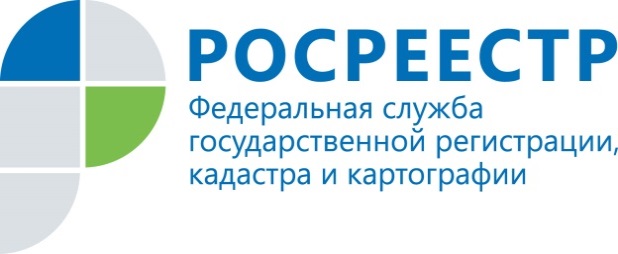 ПРЕСС-РЕЛИЗ11.08.2023Управление Росреестра по Удмуртской Республике напоминает о необходимости наличия действующей лицензии на геодезическую и картографическую деятельностьС 1 января 2023 года юридические лица и индивидуальные предприниматели, выполняющие работы по установлению и изменению границ населенных пунктов, границ зон с особыми условиями использования территории, должны иметь действующую лицензию на осуществление геодезической и картографической деятельности.Управление обращает внимание, что за осуществление предпринимательской деятельности без лицензии, если такая лицензия обязательна, предусмотрена административная ответственность в виде штрафа на граждан в размере от двух тысяч до двух тысяч пятисот рублей с конфискацией изготовленной продукции, орудий производства и сырья или без таковой; на должностных лиц - от четырех тысяч до пяти тысяч рублей с конфискацией изготовленной продукции, орудий производства и сырья или без таковой; на юридических лиц - от сорока тысяч до пятидесяти тысяч рублей с конфискацией изготовленной продукции, орудий производства и сырья или без таковой.Получить сведения о наличии действующей лицензии у юридического лица или индивидуального предпринимателя можно на сайте Госуслуг: https://www.gosuslugi.ru/600309/1/form?_=1691665395236.Для получения информации по вопросам лицензирования обращаться в Управление Росреестра по Удмуртской Республике посредством личного обращения,   почтового   отправления  по  адресу:   426011,  г.  Ижевск,
ул. М.Горького, д. 56, по адресу электронной почты: 18_upr@rosreestr.ru или телефону: (3412) 78-00-45.Контакты для СМИПресс-служба Управления Росреестра по Удмуртской Республике8 (3412)78-63-56pressa@r18.rosreestr.ruhttps://rosreestr.ruhttps://vk.com/rosreestr_18г.Ижевск, ул. М. Горького, 56.